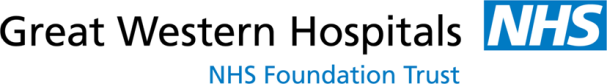 Primary Care Referral to Diabetes Specialist Nurse / Dietitian     Patient Details:Referral Details:Communication needsAny questions? Please contact the Diabetes Specialist Nurses on tel. no. 01722 425176Please fax referral to the Diabetes Nursing Service: Tel.01722 425143, or post to the: Diabetes Education Centre,   , , .Hospital no.NHS no.SurnameForenamesPrevious surnameTitleGenderDate of birthAddressPost CodeHome tel. no.AddressPost CodeWork tel. no.AddressPost CodeMobile no.Referring clinicianUrgentGP Practice/ DepartmentNew referral? Re-referral?Date of referralDate last seenDate of consultationDates not availableNewly diagnosedDate of diagnosis:Date of diagnosis:Established DiabetesDate of diagnosis:Date of diagnosis:Current follow-upGPHospital SharedType of DiabetesType of DiabetesType 1   Type 2        Type 2 on insulin     Diabetes treatment including dose(s) and frequencyDiabetes treatment including dose(s) and frequencyDiabetes treatment including dose(s) and frequencyDiabetes treatment including dose(s) and frequencyOther relevant medicationOther relevant medicationOther relevant medicationOther relevant medicationDiet only Other relevant medicationOther relevant medicationOther relevant medicationOther relevant medicationInsulin Other relevant medicationOther relevant medicationOther relevant medicationOther relevant medicationOral medicationOther relevant medicationOther relevant medicationOther relevant medicationOther relevant medicationIncretin mimetic (injectable therapy)Other relevant medicationOther relevant medicationOther relevant medicationOther relevant medicationRelevant resultsRelevant resultsHome self monitoring                      Patients being referred for consideration of insulin / other injectables must be blood glucose monitoring at varied times prior to 1st appointment and bring a record with themHome self monitoring                      Patients being referred for consideration of insulin / other injectables must be blood glucose monitoring at varied times prior to 1st appointment and bring a record with themFasting blood glucoseBlood glucoseRandom blood glucoseUrine testingHbA1cBlood glucose meter (if known)Cholesterol HDL      LDL      Blood pressure    Add ACR (albumin creatinine ratio)Weight      Height      Body Mass IndexReason for ReferralReason for ReferralOther relevant informationeg sight, language,  hearing or learning difficulties, social issues, co-existing medical problems, current diabetes issues, etc.Newly diagnosed requiring 1:1 advice  (must meet WHO criteria 2011)Poor control on maximum oral therapy for assessmentConsideration of insulin / other injectable therapyReview / change current insulin regimeSpecialist dietry  advice (please be specific)     Specialist dietry  advice (please be specific)     Patient on basal bolus needing help with carbohydrate awareness / dose titration     Patient on basal bolus needing help with carbohydrate awareness / dose titration     Note: For referrals to DESMOND type 2 diabetes education programme, please use separate referral form: DESMOND group education sessions for newly diagnosed type 2 patients.Note: For referrals to DESMOND type 2 diabetes education programme, please use separate referral form: DESMOND group education sessions for newly diagnosed type 2 patients.Note: For referrals to DESMOND type 2 diabetes education programme, please use separate referral form: DESMOND group education sessions for newly diagnosed type 2 patients.